ÖNEMLİ HADİS KİTAPLARININ TANITIMIRiyazu’s-Salihin MukaddimesiBismillahirrahmânirrahîmBir tek, mutlak gâlip, sonsuz kudret sahibi, çok bağışlayıcı olan, gönül ehli ve basiret sahiplerine bir hatırlatma, akıl ve düşünce ehline bir ibret olsun diye geceyle gündüzü birbirine katan Allah’a hamdolsun. Allah, yarattığı kullarından bir kısmını seçip, bu dünyada zühd ehlinden kıldı. Onları, emir ve yasaklarını gözetme, devamlı olarak düşünme, öğüt dinleyip sapıklıktan uzak durma, unuttuktan sonra hatırlama ve gafletten sonra uyanma meziyetleriyle donattı. Onları, Allah’a itaatta ve âhirete hazırlıkta, gazabını gerektirecek davranış ve cehenneme girmelerine sebep olacak işlerden sakınmada, zamanın ve şartların değişmesine rağmen güzel hallerini korumada başarılı kıldı.Hamdin en yücesi, en üstünü, en şümullüsü ve en mükemmeliyle Allah’a hamdederim. Kullarına çok iyilik yapan ve Kerîm olan, onlara çok acıyan ve Rahîm olan Allah’tan başka ilâh olmadığına, Efendimiz Muhammed sallallahu aleyhi ve sellem’in  O’nun kulu ve resûlü, sevgilisi ve dostu olduğuna, dosdoğru yola ulaştırıp, en kâmil dine dâvet ettiğine kesinlikle inanırım. Allah’ın salât ve selâmı, onun, bütün peygamberlerin, herbirinin inanmış dostlarının ve diğer sâlih kimselerin üzerine olsun.Allah Teâlâ şöyle buyurur: “Ben, cinleri ve insanları, ancak bana kulluk etsinler diye yarattım. Ben onlardan rızık istemiyorum, beni beslemelerini de istemiyorum” [Zâriyât sûresi (51), 56-57]. Bu âyet, onların ibadet için yaratıldıklarını açıkça ifade eder. O halde onların, yaratılış gayelerine özen göstermeleri, zühd yolunu tutarak dünyanın geçici zevklerinden yüz çevirmeleri gerekir. Çünkü bu dünya geçici bir yurt olup, ebedî kalınacak bir yer değildir. Dünya âhiretin bineği olup, kalıcı bir sevinç ve neş’e yeri de değildir. Ayrılık yeridir; sürekli vatan değildir. Bu sebeple, dünya halkının en uyanıkları, Allah’a en iyi kulluk yapanlardır. İnsanların en akıllı olanları da zâhidler, dünyaya bağlanıp kalmayanlardır. Allah Teâlâ şöyle buyurur: “Dünya hayatı, tıpkı gökten indirdiğimiz bir suya benzer: İnsanların ve hayvanların yiyeceklerinden olan yeryüzü bitkileri o su sayesinde gürleşip birbirine girer. Nihayet yeryüzü zînetini takınıp rengârenk süslendiği ve sahipleri de onun üzerinde kudret sahibi olduklarını sandıkları bir sırada, bir gece veya gündüz ona emrimiz gelir de, onu sanki dün yerinde yokmuş gibi kökünden koparılarak biçilmiş bir hale getiririz. İşte iyi düşünecek kavimler için âyetlerimizi böyle açıklıyoruz” [Yûnus sûresi (10), 24]. Bu anlamda âyetler çoktur. Şâir ne güzel söyler:Allah’ın son derece anlayışlı akıllı ve zekî kulları vardırOnlar dünyayı terkettiler ve fitnelerden korktularDünyaya bakıp şu gerçeği iyice anladılarBurası diriler için kalıcı bir vatan değildirNeticede bu dünyayı bir deniz sayıpSâlih amelleri kendilerine gemiler edindilerDünyanın hali, bizim halimiz ve yaratılış gayemiz anlattığım gibi olunca, sorumluluk taşıyan herkesin, seçkin ve hayırlı kimselerin izinden gitmesi, olgun akıl ve keskin görüş sahiplerinin yoluna girmesi icap eder. Ayrıca belirttiğim hususlarda hazırlık yapması, uyardığım konulara özen göstermesi gerekir. Bunu elde etmek için her mükellefin girmesi gereken en doğru yol, önce ve sonra gelenlerin efendisi, önden giden ve onları takip edenlerin en seçkini olan Peygamber sallallahu aleyhi ve sellem’in  sahih hadisleriyle edeplenmektir. Allah’ın salât ve selâmı onun ve diğer peygamberlerinin üzerine olsun. Allah Teâlâ şöyle buyurur: “İyilik ve takvâ üzerinde yardımlaşın” [Mâide sûresi (5), 2]. Resûlullah sallallahu aleyhi ve sellem sahîh hadislerinde şöyle buyurdu: “Kul, din kardeşinin yardımında olduğu müddetçe, Allah da kulunun yardımcısıdır”  (Müslim, Zikr 37-38; Ebû Dâvûd, Edeb 60; Tirmizî, Hudûd 3). “Bir hayra öncülük eden kimseye onu yapan gibi sevap vardır”  (Müslim, İmâre 133; Ebû Dâvûd, Edeb 115; Tirmizî, İlim 14). “Bir kimse doğru yola dâvet ederse, ona uyanların sevabı kadar kendisi için de sevap vardır. Bu ona uyanların sevabından bir şey eksiltmez” (Müslim, İlim 16; Ebû Dâvûd, Sünnet 6; Tirmizî, İlim 15). Peygamber Efendimiz Hz. Ali’ye şöyle dedi: “Allah’a yemin ederim ki, senin aracılığınla bir tek kişinin hidâyete ermesi, dünya nimetlerinin en kıymetlisine sahip olmandan daha hayırlıdır” (Buhârî, Cihâd 102, 143; Müslim, Fezâilü’s-sahâbe 34). Bütün bu emirler sebebiyle, sahibi için âhiret yolunun azığı olacak, bâtınî ve zâhirî edepleri kazandırıcı, iyi davranışlara teşviki, çirkin olanlardan uzak durmayı, Allah yolunda gidenlerin edeplerinden olan zühdü, nefis terbiyesini, ahlâkı güzelleştirmeyi, kalp temizliğini ve bunun çarelerini, uzuvları günahlardan korumayı ve sapmalarını önlemeyi, bütün bunların yanında âriflerin amaçlarını gerçekleştirmelerini temin edecek, sahih hadislerden müteşekkil muhtasar bir kitap meydana getirmeyi uygun gördüm.Bu esere, sahih hadisleri ihtiva eden meşhur kitaplardan, sahihliği sâbit olanlar dışında bir hadis almamaya özen gösterdim. Her konuya Kur’ân-ı Kerîm’den âyetlerle başlamayı, anlamları kapalı olup açıklamaya ihtiyaç hissettiren kelimeleri açıklamayı uygun buldum. Bir hadisin sonunda “müttefekun aleyh” dediğimde, bunun anlamı “Bu hadisi Buhârî ve Müslim müştereken rivayet ettiler” demektir.Bu kitap tamamlanınca, buna uymaya özen gösterenleri hayırlara sevkedeceğini, kötülüklerin, yıkıcı ve helâk edici davranışların her çeşidine engel teşkil edeceğini umarım. Bu kitaptan istifade edecek kardeşlerimin bana, ana ve babama, hocalarıma, diğer dostlarıma ve bütün müslümanlara duâcı olmalarını istiyorum. Benim güvenim Kerîm olan Allah’adır. İşimi yalnızca ona havale ederim; dayanağım da sadece O’dur. Allah bana yeter, O ne güzel vekîldir. Kötülüklerden kaçmaya kuvvet, iyilikleri yapmaya kudret, ancak Azîz ve Hakîm olan Allah’ın yardımıyladır.DERSLERE ÇALIŞMAKLA İLGİLİ BİR NOTİnsanoğlu sorumluluk sahibi bir varlık olup bu yönüyle diğer canlılardan da ayrılır. Cenabı Hakk’a karşı, ailemize, topluma, hatta canlı cansız çevremize karşı sorumluluk taşırız. Bu sorumluluklarımızı yerine getirmemiz dünyada bizden beklendiği gibi ahirette de bunlardan hesaba çekileceğimiz bilinmektedir. İşte bu sorumluluklardan önemli bir tanesi de öğrencilerin derslerine iyice çalışarak derslerinin hakkını vermeler, böylece toplumun ihtiyaçlarına cevap verebilecek donanımda yetişmeye gayret göstermeleridir. Cenabı Hakk hazretleri “İnsan için ancak çalıştığı vardır. Ve çalışması da ileride görülecektir.” (Necm 39-40) buyurduğu gibi Resulullah Efendimiz (sav) de “Sana fayda veren şeye hırs göster, Allah’tan yardım iste ve aciz olma” buyurmuş, dualarında tembellikten ve acizlikten Cenab Hakk’a sığınmıştır. Hal böyle iken İslam dünyası bu öğütlere sırt çevirdiği için geri kalmış ve çaresiz bir duruma düşmüştür. Öğrenci mesleğini sevmeli ve mesleğine yeteri kadar saygı duymalı ki kendisini bekleyen günler için düzenli olarak çalışmalarını yapsın. Unutmamalı ki bugün gösterilen gayretsizlik ve ciddiyetsizlik yarın faturasını ödetecek, işinin hakkını yerine getiremeyen kişi hem toplumun hakkına girecek, hak etmeyeceği maaşı alacak, hem de ahirette altından kalkamayacağı bir hesabın altına girecektir. Toplumun size sunduğu imkanların farkında olup bunun bir bedeli olduğu unutulmamalıdır. Yaşıtlarınız sabah erken saatlerde işlerine nasıl koşuyorsa siz de geç kalmadan sınıfınıza zamanında koşuyor musunuz? İşini kötü yapmaya cesaret edemeyen bir yaşıtınıza göre siz sınavlarınızda kötü not almaktan çekiniyor musunuz? Çekinmiyorsanız, bu rahatlığın kaynağı nedir? Açıkça bir maddi yaptırıma uğramamanız, sorumluluğunuzun olmadığı manasına mı gelmekte? Aslında siz toplumla bir nevi sözleşme yapmış, önemli bir göreve talip olmuş, bir sorumluluk ve emanet üstlenmiş, toplumun alın teri olan kazancı ile güzel güzel binalarda eğitim görmekte, üniversitenin her türlü rahatlık ve imkanını kullanmaktasınız. Peki bu imkanların hakkını vermediğinizde, bu sözleşmeyi ve üstlendiğiniz emaneti ihlal ettiğinizi, size düşen sorumluluğu yerine getirmediğinizi hiç düşünüyor musunuz? Bugün böyle hususlara önem vermeyen öğrencinin, yarın da işini ehliyetle ve ciddiyetle yapmayacak bir din görevlisi olacağı aşikardır. Toplum için en önemli meslek dallarından başta gelen birisi, din görevlileridir. Başarılı, donanımlı, ilmen ve ahlaken örnek bir din görevlisinin topluma katkısı muazzamdır. İslami ilimler talebesi bunun şuurunda olmalı, bir mühendis ya da doktorun mesleği nasıl önemli görülüyorsa aslında kendi mesleğinin daha önemli olduğunun farkında olmalıdır. Zira manevi ihtiyaçlar elbette maddi ihtiyaçlardan daha ağır basar. İslami ilimler talebesi verimli ve düzenli çalışma konularında çok gayret etmeli, kendini geliştirmenin yollarını aramalıdır. Düzenli çalışılmayan konular zihinde oturmaz ve kısa sürede unutulur gider. Verimli çalışmak içinse özet çıkarmaya ve her paragrafın ana fikrini not almaya çalışılabilir. Ayrıca, çalışma konusunda birbirinize güzel örnek olmaya çalışmalısınız. Unutmayalım ki dünyada ve ahirette çalışan kazanır, çalışan Allah Teala’nın sevgilisidir, çalışan insanlara faydalı olur ve sevilir, böylece mutlu ve huzurlu bir şahıs olur, çalışan toplum ilerler, çalışmayan ciddiyetsiz insanlar da yazın yatan ağustos böceği gibi kış geldiğinde perişan olur, emanete riayet etmemenin ve sorumsuzluğunun vebalinin ise asla altından kalkamaz.VERİMLİ DERS NASIL ÇALIŞILIR?Öncelikle dersin önemini ve faydasını anlamaya çalışarak gerekli motivasyonu kazanmak gerekir. Yine, Müslümanın her işini tam ve sağlam yapması gerektiğini bildiren hadis şerifi hatırlayın. Düzenli çalışmak, Anlayarak okumak, Defter tutmak, çalışılan konuların özetini çıkarmak, etkili not tutmak, her paragrafın ana fikrini bir cümleyle not almak, öğrenilen ayet ve hadisleri ise mutlaka yazmak, Tekrar etmek diğer uyulması gereken esaslardandır.Hadislerle İslam, Diyanet İşleri BaşkanlığıHer konunun Kuran Kerim, hadis şerifler ve siyer ışığında ve çok akıcı bir dille anlatıldığı, güncel bir çalışma. İslami İlimler talebesi için çok önemli bir başvuru kaynağı. Güçlü bir hadis birikimi kazanmak için mutlaka boş vakitlerde ve tatillerde düzenli olarak okunmalı. 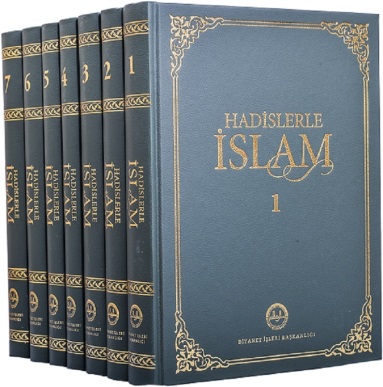 Riyazus Salihin, İmam Nevevi (Sağdaki resimdeki şerhinin yazarları Prof. Dr. Yaşar Kandemir, Prof. Dr. İsmail Lütfi Çakan)Kuran Kerim’den sonra Müslümanların ikinci en fazla okunan hadis kitabı. Yaklaşık 1900 hadis şerif içerir. Derleme bir eserdir. Kuran Kerim gibi düzenli bir şekilde hatmedilmeli, tekrar tekrar okunmalıdır.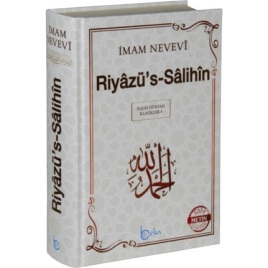 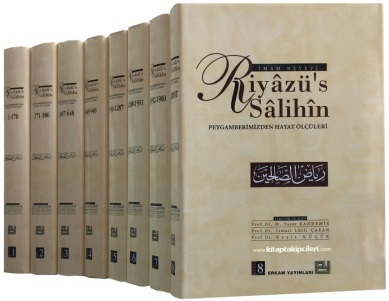 Ezkar, İmam NeveviPeygamber Efendimiz’in (sav) yaptığı dualar ve zikirlerin derlenmesi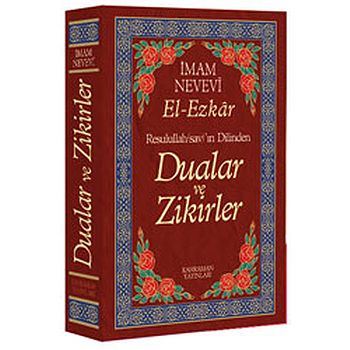 Peygamberimin Sevdiği Müslüman, Prof. Dr. Yaşar KandemirŞuabu’l-İman (imanın şubelerini içeren) tarzı bir eserdir. Bir Müslümanın nasıl bir şahsiyete sahip olması gerektiğini ayeti kerimeler ve hadis şeriflerle anlatan dolu dolu bir kitap.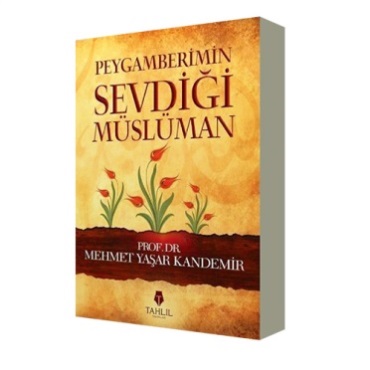 Hadislerle Gerçekler, Prof. Dr. İsmail Lütfi ÇakanGüncel ve önemli konularda 120 tane hadis şerifin günümüz ışığında yorumu. Ülkemizin önde gelen hadisçilerinden Prof. Dr. İsmail Lütfi Çakan’ın mutlaka okunması gerekli bir eseri.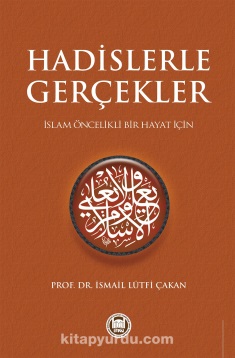 Hadis HazinesiKütüb-i Tis’aya ilaveten 4 sahih hadis kitabını daha içeren, 20000 aşkın hadis şerifi toplayan büyük bir hadis kaynağı. Hadisler konularına göre tertip edilmiştir. Her hangi bir konudaki hadis şerifler araştırılmak istendiğinde toplu bir biçimde bulunabilecek önemli bir referans. 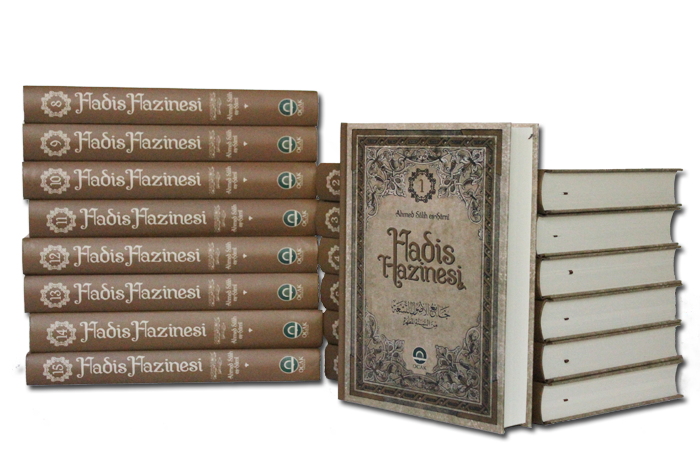 Camiu’l-Usul, İbn Esir (resimdeki şerhinin yazarı Prof. Dr. Kemal Sandıkçı)Kütüb Sitte’nin derlemesidir. Ancak İbn Mace yerine Muvatta vardır. Prof. Dr. Kemal Sandıkçı’nın kıymetli şerhiyle birlikte hadislerin anlaşılmasında müracaat edilecek çok mühim bir kaynak eser olmuştur.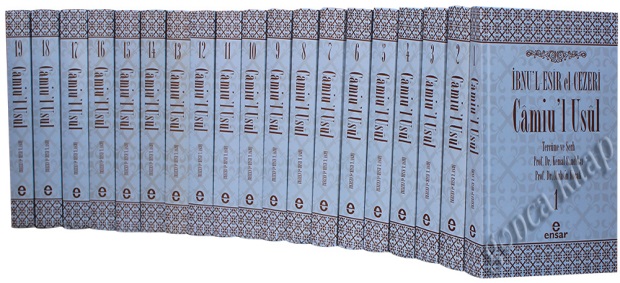 